2023 Chafer ConferenceGenesis 5 and 11 Resource LinksThese seven YouTube videos along with their transcriptions are available. Primeval Chronology Revisited: Genesis 5 and 11 and Their Potential Impact on Biblical Archaeology
https://www.youtube.com/watch?v=mpZg-jTpwio&t=16s
Transcript: DOCX   PDF
On the Authenticity of Kainan (Luke 3:36; Genesis 11)
https://www.youtube.com/watch?v=y15s5bqRZrc
Transcript: DOCX    PDF
The Case for the Septuagint’s Chronology in Genesis 5 and 11, dated Oct 1, 2021.
https://www.youtube.com/watch?v=k5EtBuReU0s&list=PL0QKHh_IUzjFgygbLSKdWcJ4nDnD-Nmst&index=7
Transcript: DOCX   PDF
Primeval Chronology: A Hermeneutical, Exegetical, and Textual Sketch
https://www.youtube.com/watch?v=gVZGY4tRubs
Transcript: DOCX    PDF
On the Originality of the Septuagint’s Numbers in Genesis 5 and 11
https://www.youtube.com/watch?v=-QwNxySf0C8&t=2s
Transcript: DOCX    PDF
An Exegetical Examination of the Genealogies of Genesis 5 and 11
https://www.youtube.com/watch?v=n8MOABkdWkw&list=PL0QKHh_IUzjFgygbLSKdWcJ4nDnD-Nmst&index=5
Transcript: DOCX    PDF
The Primeval Chronology of the Septuagint: An Overview
https://www.youtube.com/watch?v=ykrWTdUI4AQ
Transcript: DOCX    PDFAnother YouTube videoJun 24, 2016 Jeremy SextonJeremy Sexton on The Genesis Genealogy in Chapters 5 & 11https://www.youtube.com/watch?v=I_A2DINkwuIFor additional reading:Smith Jr., Henry B., “Methuselah’s Begetting Age in Genesis 5:25 and the Primeval Chronology of the Septuagint: A Closer Look at the Textual and Historical Evidence.” Answers Research Journal 10 (2017): 169–79.Cosner, Lita and Robert Carter, “Textual traditions and biblical chronology,” Journal of Creation 29(2) 2015.  https://creation.com/images/pdfs/tj/j29_2/j29_2_99-105.pdf   Response to this by Smith:https://biblearchaeology.org/research/topics/biblical-chronologies/4767-from-adam-to-abraham-the-latest-on-the-genesis-5-and-11-projecthttps://biblearchaeology.org/images/Genesis-5-and-11/Setting-the-Record-Straight-Cosner-Carter-Response-Fall-2018-BAS.pdf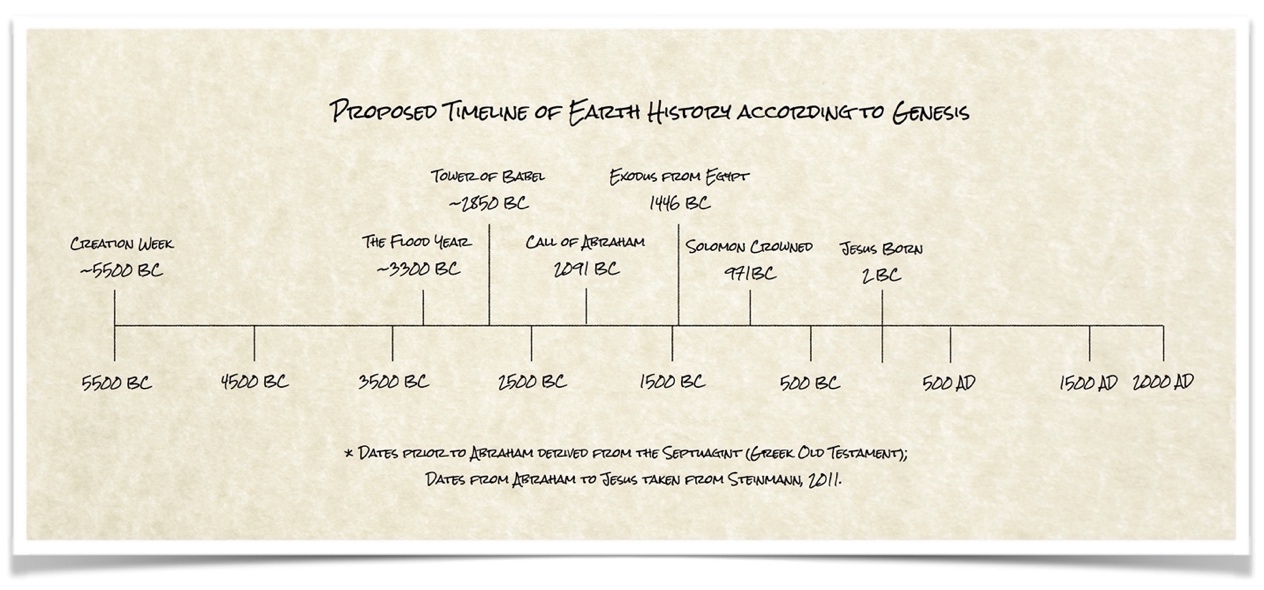 Key articles Sexton, Jeremy. "Who Was Born When Enosh Was 90?: A Semantic Reevaluation of William Henry Green's Chronological Gaps." The Westminster Theological Journal 77, no. 2 (September 2015): 193-218.*Sexton, Jeremy and Henry B. Smith Jr. " Primeval Chronology Restored: Revisiting the Genealogies of Genesis 5 and 11." Bible and Spade, 29, no. 2 (Spring/Summer 2016): 42-49. Excellent article, fundamental to understand all of the data not covered in the video presentation “On the Originality of the Numbers in the Septuagint”  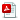 Smith Jr., Henry B., “From Adam to Abraham: An Update on the Genesis 5 and 11 Research Project.” Associates for Biblical Research, April 26, 2017.*Smith Jr., Henry B., “Methuselah’s Begetting Age in Genesis 5:25 and the Primeval Chronology of the Septuagint: A Closer Look at the Textual and Historical Evidence.” Answers Research Journal 10 (2017): 169–79.Smith Jr., Henry B., "MT, SP, or LXX? Deciphering a Textual and Chronological Conundrum in Genesis 5," Bible and Spade, no. 1 (Winter 2018): 18-27.Sexton, Jeremy, “Evangelicalism’s Search for Chronological Gaps in Genesis 5 and 11: A Historical, Hermeneutical, and Linguistic Critique,” Journal of the Evangelical Theological Society 61, no. 1 (2018): 5–25.Sexton, Jeremy, “Andrew E. Steinmann’s Search for Chronological Gaps in Genesis 5 and 11: A Rejoinder,” Journal of the Evangelical Theological Society 61, no. 1 (2018): 39–45.Smith Jr., Henry B., “A Report on the Genesis 5 and 11 Research Project.” Associates for Biblical Research, July 27, 2018.Smith Jr., Henry B., "The Case for the Septuagint's Chronology in Genesis 5 and 11," In Proceedings of the Eighth International Conference on Creationism (2018), ed. J.H. Whitmore, pp. 117–132. Pittsburgh, Pennsylvania: Creation Science Fellowship.Smith Jr., Henry B., "New Evidence for Kainan in New Testament and LXX Papyri," Bible and Spade 31, no. 3 (Summer 2018): 70-77.*Smith Jr., Henry B., “Setting the Record Straight on the Primeval Chronology of the Septuagint: A Response to Cosner and Carter.” Bible and Spade 31, no. 4 (Fall 2018): 114–133.Smith Jr., Henry B. and Kris J. Udd., "On the Authenticity of Kainan, Son of Arpachshad." Detroit Baptist Seminary Journal 24 (2019): 119-154.Smith Jr., Henry B., "By Whose Authority?" Bible and Spade 33, no. 4 (Fall 2020): 10-11.Smith Jr.,  Henry B., "From Adam to Abraham: The Latest on the Genesis 5 and 11 Project." Associates for Biblical Research, January 14, 2021.Smith Jr., Henry B., "Wild West Evangelical Hermeneutics (Part One): The Failure of Comparative Archaeological Method." Bible and Spade 34.3 (Summer 2021): 22-28.Smith Jr., Henry B., "Wild West Evangelical Hermeneutics (Part Two): Jesus Christ and the Supreme Authority of Scripture." Bible and Spade 34.4 (Fall 2021): 25-32.Smith Jr., Henry B., "Wild West Evangelical Hermeneutics (Part Three): The Patriarchal Lifespans." Bible and Spade (Spring 2022) (forthcoming).Articles critiquing the LXX over MT view“Jonathan Sarfati, “Biblical chronogenealogies” TJ 17(3) 2003 https://creation.com/images/pdfs/tj/v17n3_chronogenealogies.pdf  This is an overview article which came out in 2003 before a lot of the current debate developed. Cosner, Lita and Robert Carter, “Textual traditions and biblical chronology,” Journal of Creation 29(2) 2015.  https://creation.com/images/pdfs/tj/j29_2/j29_2_99-105.pdf   __________________. “Is the Septuagint a superior text for the Genesis genealogies? “25 Sept 2018. https://creation.com/lxx-mt-response   A response to the arguments set forth by Henry B. Smith. __________________.  “The Masoretic text of Genesis 5 and 11 is still the most reliable, 4 June 2019.  https://creation.com/smith-responseUnknown author.  “Why 6,000 years and not Septuagint chronology?” https://creation.com/6000-years-masoretic-vs-lxxResponse to this by Smith:https://biblearchaeology.org/research/topics/biblical-chronologies/4767-from-adam-to-abraham-the-latest-on-the-genesis-5-and-11-projecthttps://biblearchaeology.org/images/Genesis-5-and-11/Setting-the-Record-Straight-Cosner-Carter-Response-Fall-2018-BAS.pdf